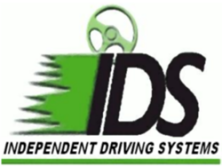 Independent Driving Systems                         580 TC Jester                            Phone: (713) 864-1460                                                                         Houston, TX 77007                            Fax: (713) 864-1469                                                                                                             Email: Info@FreedomWheels.comGeneral InformationCompany Name_____________________________________         Phone__________________Corporation______ Proprietorship______ Partnership_____           Fax_____________________Address______________________________ City_______________ State_____ Zip__________Main Type of Business_______________________ State of Incorporation__________________Territory You Cover_________________________ Years in the Business___________________Federal Tax ID______________________________Officers, Partners, or GuarantorsTitle and Name (First, Middle, Last)_________________________________________________Home Address_____________________________ City _____________ State_____ Zip_______Title and Name (First, Middle, Last)_________________________________________________Home Address_____________________________ City _____________ State_____ Zip_______(Continued on Page 2)State Sales/Use Resale CertificatePlease include a copy of your state sales and use tax and resale certificate.InsurancePlease provide a copy of your Certificate of Insurance naming Independent Driving Systems as the Certificate Holder/Additional Insured.Name of Insurer                                                      Policy Number                                     Expires_____________________________________  ____________________________  ___________NOTICE: If accepted by Independent Driving Systems, you agree to maintain a list of customers and agree to service all Independent Driving Systems customers during and after the limited warranty period in a prompt and professional manner. This agreement may be terminated by either party after thirty (30) days written notice due to non-compliance to the above or breach of credit terms.AuthorizationI hereby authorize Independent Driving Systems, any credit bureau or other investigative agency employed by Independent Driving Systems, to investigate the references herein listed or statements or other data obtained from me or from any other person pertaining to my credit and financial responsibility.Signature_________________________________________      Date______________________Name and Title_________________________________________________________________Thank you for applying to be a dealer of our high-tech adaptive equipment.I.D.S., Inc. 1/98